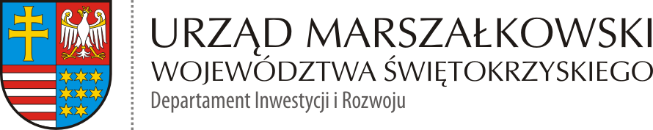 Załącznik nr 1 do Zapytania Ofertowegonr: IR-I.272.17.2022FORMULARZ OFERTOWYPrzedmiotem zamówienia jest Usługa kompleksowej organizacji posiedzenia dla członków Rady ds. Rozwoju Województwa Świętokrzyskiego, która będzie zaangażowana w proces wdrażania Strategii Rozwoju Województwa Świętokrzyskiego 2030+ (dalej: SRWŚ 2030+).Zakres zamówienia obejmuje obejmie:Przygotowanie sali konferencyjnej w Centrum Edukacji Przyrodniczej w Umianowicach w dniu 4 października 2022 roku na posiedzenie Rady ds. Rozwoju Województwa Świętokrzyskiego. Przygotowanie i zaserwowanie serwisu kawowego i obiadu dla uczestników posiedzenia.Zapewnienie transportu busem/autobusem oraz kierowcy do przewozu uczestników spotkania z Kielc do miejsca docelowego i z powrotem do Kielc.Zamawiający: Województwo Świętokrzyskie - Urząd Marszałkowski Województwa Świętokrzyskiego, Al. IX Wieków Kielc 3, 25-516 Kielce.Wykonawca: Niniejsza oferta zostaje złożona przez:Ja (my) niżej podpisany(i) oświadczam(y), że:Zapoznałem/Zapoznaliśmy się z treścią zapytania dla niniejszego zamówienia,Gwarantuję/Gwarantujemy wykonanie całości niniejszego zamówienia zgodnie z treścią zapytania ofertowego,Oferuję wykonanie całości prac będących przedmiotem zamówienia, zgodnie z wymaganiami określonymi w zapytaniu ofertowym nr: IR-I.272.17.2022 za cenę:Oświadczam, że nie zachodzą w stosunku do mnie przesłanki wykluczenia z postępowania na podstawie art.  7 ust. 1 ustawy z dnia 13 kwietnia 2022 r. o szczególnych rozwiązaniach w zakresie przeciwdziałania wspieraniu agresji na Ukrainę oraz służących ochronie bezpieczeństwa narodowego (Dz. U. poz. 835).Oświadczam(y), że zapoznałem (zapoznaliśmy) się w sposób wystarczający i konieczny ze szczegółowym zakresem zamówienia zawartym w Zapytaniu ofertowym oraz wszystkimi informacjami niezbędnymi do zrealizowania zamówienia. Nieznajomość powyższego stanu nie może być przyczyną dodatkowych roszczeń finansowych.	………………………………………. 	………………………………………..	Miejscowość, data	PodpisNazwa InstytucjiAdresNr telefonu/Nr faksuAdres e-mailCena oferty brutto: .......................................................... zł(słownie złotych: ................................................................................................……………………...)w tym Stawka VAT ………….. %Cena oferty netto: .......................................................... zł